Predicting duodenal flows and absorption of fatty acids from dietary characteristics in ovine and bovine species: a meta-analysis approachL. A. Prado, A. Ferlay, P. Nozière and P. SchmidelySupplementary material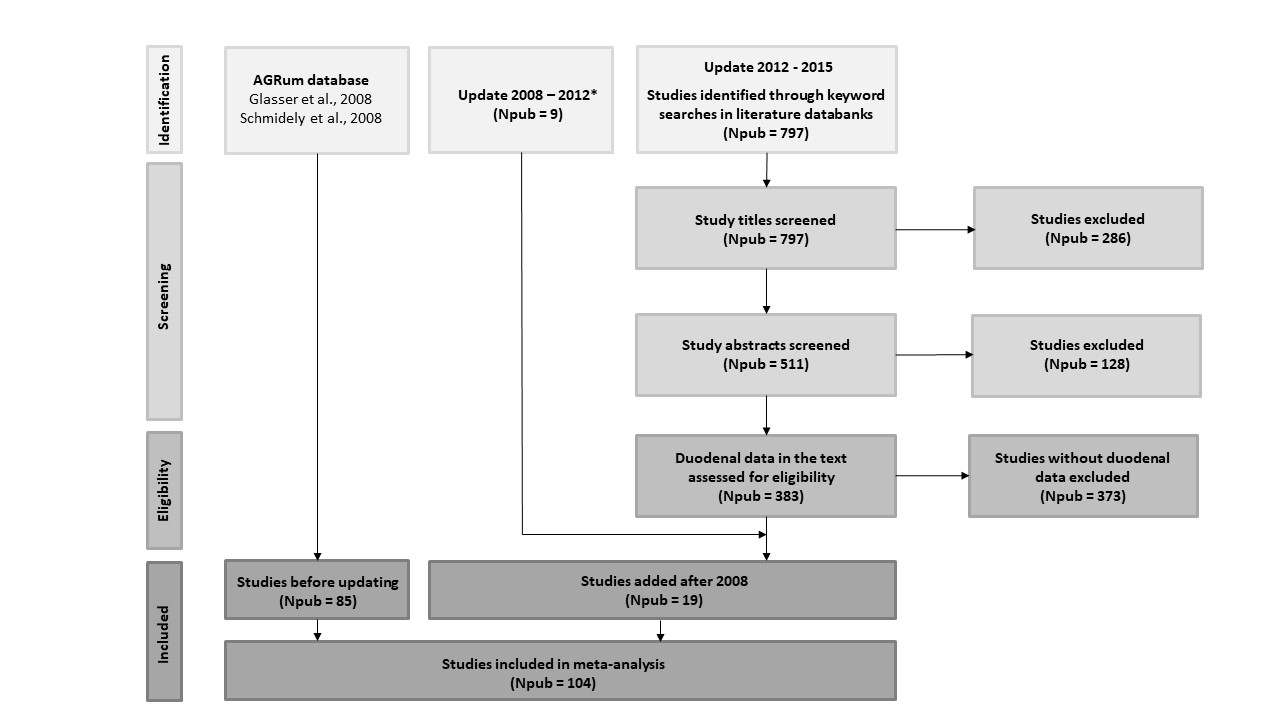 Supplementary Figure S1 PRISMA diagram with details of the selection steps for the publications from the last database update. Npub, number of publications.Supplementary Table S1 Treatment coding according to lipid source and technological process of the main studied feedstuffs in diets1 without lipid supplementation.Supplementary Table S2 Description of Forage subset with intake level, concentrate percentage, diet chemical composition, duodenal fatty acid (FA) flows and digestive parameters calculated by Systool (ruminal pH, digestible organic matter (dMO) and acetate/propionate ratio) according to conservation mode of forage (fresh or pasture, silage and hay) 1 DMI = DM intake.Ntrt = number of treatments Supplementary Table S3 Description of Forage subset with intake level, concentrate percentage, diet chemical composition, duodenal fatty acid (FA) flows and digestive parameters calculated by Systool (ruminal pH, digestible organic matter (dMO), and acetate/propionate ratio) according to botanical families of forages (Graminae or Leguminosae)1 DMI = DM intake.Ntrt = number of treatmentsSupplementary Table S4 Description of the Seed and Oil/fat subsets with intake level, concentrate percentage, diet chemical composition, duodenal fatty acid (FA) flows and digestive parameters (ruminal pH, digestible organic matter (dMO), and acetate/propionate ratio) with or without lipid supplementation1 LS = lipid supplement.2 DMI = DM intake.Ntrt = number of treatmentsSupplementary Table S5 Description of the Fish subset with intake level, percentage of concentrate, diet chemical composition, duodenal fatty acid (FA) flows and digestive parameters (ruminal pH, digestible organic matter (dMO), and acetate/propionate ratio) from diets without (DLS0) or with fish (DLSfish) or another lipid supplement (DLSother)1 DMI = DM intake.2 EPA = eicosapentanoic acid (C20:5n-3).3 DPA = docosapentanoic acid (C22:5n-3).    4 DHA = docosahexanoic acid (C22:6n-3).    5 LCFA = sum of EPA + DPA +DHANtrt = number of treatmentsSupplementary Table S6 Correlations among duodenal flows of selected odd- and branched-chain fatty acids (OBCFA) and dietary data1 or digestive parameters2 from forage diets and diets supplemented with seeds, vegetable oils or animal fats in ovine and bovine species1 DMI = dry matter intake; PCO = percentage of concentrate; FAint = total fatty acid intake. 2 A/P = acetate/propionate ratio; OMDr = organic matter truly digested in the rumen; MCPS = microbial crude protein synthesis; EMPS = efficiency of microbial protein synthesis; RPB = rumen protein balance.3 Coefficient of correlation and significance of probability in brackets.Supplementary Table S7 Correlations among duodenal flows of selected cis and trans isomers of C18:1 and C18:2, and C18:3n-3 and dietary data1 or digestive parameters2 from diets supplemented with seeds, vegetable oils or animal fats in ovine and bovine species1 PCO = percentage of concentrate; FAint = total fatty acid intake;2 A/P = acetate/propionate ratio; EMPS = efficiency of microbial protein synthesis; RPB = rumen protein balance.3 Coefficient of correlation and significance of probability in brackets.4 CLA = conjugated linoleic acid.Supplementary Table S8 Evaluation of the models using the mean square predicted error and the coefficient regression between observed (Yo) and predicted (Xp) duodenal flows1 DMI = DM intake.2 Ntrt = number of treatments.3 MSPE = means square predicted error.4 ECT = errors in central tendency.5 ER = errors due to regression.6 ED = errors due to disturbance7 CLA = conjugated linoleic acid.FA = fatty acidsSupplementary Material S1 List of references from AGRum database used for the meta-analysisAdler SA, Jensen SK, Thuen E, Gustavsson A-M, Harstad OM and Steinshamn H 2013. Effect of silage botanical composition on ruminal biohydrogenation and transfer of fatty acids to milk in dairy cows. Journal of Dairy Science 96, 1135–1147.Aldrich CG, Merchen NR and Drackley JK 1995. The effect of roasting temperature applied to whole soybeans on site of digestion by steers: I. Organic matter, energy, fiber, and fatty acid digestion. Journal of Animal Science 73, 2120–2130.Avila CD, DePeters EJ, Perez-Monti H, Taylor SJ and Zinn RA 2000. Influences of saturation ratio of supplemental dietary fat on digestion and milk yield in dairy cows. Journal of Dairy Science 83, 1505–1519.Bock BJ, Harmon DL, Brandt RT and Schneider JE 1991. Fat source and calcium level effects on finishing steer performance, digestion, and metabolism. Journal of Animal Science 69, 2211–2224.Børsting CF, Weisbjerg MR and Hvelplund T 1992. Fatty acid digestibility in lactating cows fed increasing amounts of protected vegetable oil, fish oil or saturated fat. Acta Agriculturae Scandinavica, Section A - Animal Science 42, 148–156.Brumby PE, Storry JE, Sutton JD and Oldham JD 1979. Fatty acid digestion and utilization by dairy cows. Annales de Recherches Vétérinaires 10, 317–319.Carro MD, Miller EL and Fabb OC 1997. Rumen biohydrogenation of long-chain fatty acids from fish meal. Proceedings of the British Society of Animal Science, March 1997, British Society of Animal, Scarborough, UK, p. 97.Castillo-Lopez E, Ramirez Ramirez HA, Klopfenstein TJ, Anderson CL, Aluthge ND, Fernando SC, Jenkins T and Kononoff PJ 2014. Effect of feeding dried distillers grains with solubles on ruminal biohydrogenation, intestinal fatty acid profile, and gut microbial diversity evaluated through DNA pyro-sequencing. Journal of Animal Science 92, 733–743.Chang JH, Lunt DK and Smith SB 1992. Fatty acid composition and fatty acid elongase and stearoyl-CoA desaturase activities in tissues of steers fed high oleate sunflower seed. The Journal of Nutrition 122, 2074–2080.Chelikani PK, Glimm DR, Keisler DH and Kennelly JJ 2004. Effects of feeding or abomasal infusion of canola oil in Holstein cows. 2. Gene expression and plasma concentrations of cholecystokinin and leptin. Journal of Dairy Research 71, 288–296.Chikunya S, Demirel G, Enser M, Wood JD, Wilkinson RG and Sinclair LA 2004. Biohydrogenation of dietary n-3 PUFA and stability of ingested vitamin E in the rumen, and their effects on microbial activity in sheep. British Journal of Nutrition 91, 539–550.Christensen RA, Clark JH, Drackley JK and Blum SA 1998. Fatty acid flow to the duodenum and in milk from cows fed diets that contained fat and nicotinic acid. Journal of Dairy Science 81, 1078–1088.Dewhurst RJ, Evans RT, Scollan ND, Moorby JM, Merry RJ and Wilkins RJ 2003. Comparison of grass and legume silages for milk production. 2. In vivo and in sacco evaluations of rumen function. Journal of Dairy Science 86, 2612–2621.Doreau M, Laverroux S, Normand J, Chesneau G and Glasser F 2009. Effect of linseed fed as rolled seeds, extruded seeds or oil on fatty acid rumen metabolism and intestinal digestibility in cows. Lipids 44, 53–62.Doreau M, Ueda K and Poncet C 2003. Fatty acid ruminal metabolism and intestinal digestibility in sheep fed ryegrass silage and hay. Tropical and Subtropical Agroecosystems 3, 289–293.Duckett SK, Andrae JG and Owens FN 2002. Effect of high-oil corn or added corn oil on ruminal biohydrogenation of fatty acids and conjugated linoleic acid formation in beef steers fed finishing diets. Journal of Animal Science 80, 3353–3360.Duckett SK and Gillis MH 2010. Effects of oil source and fish oil addition on ruminal biohydrogenation of fatty acids and conjugated linoleic acid formation in beef steers fed finishing diets. Journal of Animal Science 88, 2684–2691.Ekeren PA, Smith DR, Lunt DK and Smith SB 1992. Ruminal biohydrogenation of fatty acids from high-oleate sunflower seeds. Journal of Animal Science 70, 2574–2580.Elizalde JC, Aldrich CG, LaCount DW, Drackley JK and Merchen NR 1999. Ruminal and total tract digestibilities in steers fed diets containing liquefied or prilled saturated fatty acids. Journal of Animal Science 77, 1930–1939.Elliott JP, Drackley JK, Beaulieu AD, Aldrich CG and Merchen NR 1999. Effects of saturation and esterification of fat sources on site and extent of digestion in steers: digestion of fatty acids, triglycerides, and energy. Journal of Animal Science 77, 1919–1929.Enjalbert F, Bayourthe C, Griess D and Moncoulon R 1996. Digestion of calcium soaps of rapeseed oil fatty acids in dry cows. Revue de Médecine Vétérinaire 147, 577-582.Enjalbert F, Nicot MC, Bayourthe C, Vernay M and Moncoulon R 1997. Effects of dietary calcium soaps of unsaturated fatty acids on digestion, milk composition and physical properties of butter. Journal of Dairy Research 64, 181–195.Enjalbert F, Nicot MC, Griess D, Vernay M and Moncoulon R 1994. Effect of different forms of polyunsaturated fatty acids on duodenal and serum fatty acid profiles in sheep. Canadian Journal of Animal Science 74, 595–600.Faichney G and White G 1977. Formaldehyde treatment of concentrate diets for sheep. I. Partition of the digestion of organic matter and nitrogen between the stomach and intestines. Australian Journal of Agricultural Research 28, 1055–1067.Ferlay A, Chabrot J, Elmeddah Y and Doreau M 1993. Ruminal lipid balance and intestinal digestion by dairy cows fed calcium salts of rapeseed oil fatty acids or rapeseed oil. Journal of Animal Science 71, 2237–2245.Ferlay A, Chilliard Y and Doreau M 1992. Effects of calcium salts differing in fatty acid composition on duodenal and milk fatty acid profiles in dairy cows. Journal of the Science of Food and Agriculture 60, 31–37.Ferlay A, Doreau M, Martin C and Chilliard Y 2013. Effects of incremental amounts of extruded linseed on the milk fatty acid composition of dairy cows receiving hay or corn silage. Journal of Dairy Science 96, 6577–6595.Flachowsky G, Erdmann K, Hüther L, Jahreis G, Möckel P and Lebzien P 2006. Influence of roughage/concentrate ratio and linseed oil on the concentration of trans-fatty acids and conjugated linoleic acid in duodenal chyme and milk fat of late lactating cows. Archives of Animal Nutrition 60, 501–511.Gonthier C, Mustafa AF, Berthiaume R, Petit HV, Martineau R and Ouellet DR 2004. Effects of Feeding Micronized and Extruded Flaxseed on Ruminal Fermentation and Nutrient Utilization by Dairy Cows. Journal of Dairy Science 87, 1854–1863.Halmemies-Beauchet-Filleau A, Kairenius P, Ahvenjärvi S, Toivonen V, Huhtanen P, Vanhatalo A, Givens DI and Shingfield KJ 2013. Effect of forage conservation method on plasma lipids, mammary lipogenesis, and milk fatty acid composition in lactating cows fed diets containing a 60:40 forage-to-concentrate ratio. Journal of Dairy Science 96, 5267–5289.Harvatine KJ and Allen MS 2006. Effects of fatty acid supplements on ruminal and total tract nutrient digestion in lactating dairy cows. Journal of Dairy Science 89, 1092–1103.Harvatine DI, Winkler JE, Devant-Guille M, Firkins JL, St-Pierre NR, Oldick BS and Eastridge ML 2002. Whole linted cottonseed as a forage substitute: fiber effectiveness and digestion kinetics. Journal of Dairy Science 85, 1988–1999.Hogan JP 1973. Intestinal digestion of subterranean clover by sheep. Australian Journal of Agricultural Research 24, 587–598.Hollmann M, Powers WJ, Fogiel AC, Liesman JS, Bello NM and Beede DK 2012. Enteric methane emissions and lactational performance of Holstein cows fed different concentrations of coconut oil. Journal of Dairy Science 95, 2602–2615.Howlett CM, Vanzant ES, Anderson LH, Burris WR, Fieser BG and Bapst RF 2003. Effect of supplemental nutrient source on heifer growth and reproductive performance, and on utilization of corn silage-based diets by beef steers. Journal of Animal Science 81, 2367–2378.Hussein HS, Merchen NR and Fahey GC 1996. Effects of chemical treatment of whole canola seed on digestion of long-chain fatty acids by steers fed high or low forage diets. Journal of Dairy Science 79, 87–97.Huws SA, Lee MRF, Kingston-Smith AH, Kim EJ, Scott MB, Tweed JKS and Scollan ND 2012. Ruminal protozoal contribution to the duodenal flow of fatty acids following feeding of steers on forages differing in chloroplast content. British Journal of Nutrition 108, 2207–2214.Ieki H, Zhao Y, Taniguchi K and Obitsu T 1997. Ruminal balance and small intestinal digestion of fatty acid by steers fed full-fat rice bran. Nihon Chikusan Gakkaiho 68, 860–868.Jenkins TC and Adams CS 2002. The biohydrogenation of linoleamide in vitro and its effects on linoleic acid concentration in duodenal contents of sheep. Journal of Animal Science 80, 533–540.Kalscheur KF, Teter BB, Piperova LS and Erdman RA 1997a. Effect of dietary forage concentration and buffer addition on duodenal flow of trans-c18:1 fatty acids and milk fat production in dairy cows. Journal of Dairy Science 80, 2104–2114.Kalscheur KF, Teter BB, Piperova LS and Erdman RA 1997b. Effect of fat source on duodenal flow of trans-c18:1 fatty acids and milk fat production in dairy cows. Journal of Dairy Science 80, 2115–2126.Keele JW, Roffler RE and Beyers KZ 1989. Ruminal metabolism in nonlactating cows fed whole cottonseed or extruded soybeans. Journal of Animal Science 67, 1612–1622.Kim EJ, Huws SA, Lee MRF, Wood JD, Muetzel SM, Wallace RJ and Scollan ND 2008. Fish oil increases the duodenal flow of long chain polyunsaturated fatty acids and trans-11 18:1 and decreases 18:0 in steers via changes in the rumen bacterial community. The Journal of Nutrition 138, 889–896.Kitessa S., Gulati S., Ashes J., Fleck E, Scott T. and Nichols P. 2001. Utilisation of fish oil in ruminants. Animal Feed Science and Technology 89, 189–199.Klusmeyer TH and Clark JH 1991. Effects of dietary fat and protein on fatty acid flow to the duodenum and in milk produced by dairy cows. Journal of Dairy Science 74, 3055–3067.Knight R, Sutton JD and Storry JE 1977. Dietary lipid supplementation and the flow of fatty acids to the duodenum of sheep. The Proceedings of the Nutrition Society 36, 69A.Kowalski ZM 1997. Rumen fermentation, nutrient flow to the duodenum and digestibility in bulls fed calcium soaps of rapeseed fatty acids and soya bean meal coated with calcium soaps. Animal Feed Science and Technology 69, 289–303.Kucuk O, Hess BW, Ludden PA and Rule DC 2001. Effect of forage:concentrate ratio on ruminal digestion and duodenal flow of fatty acids in ewes. Journal of Animal Science 79, 2233–2240.Kucuk O, Hess BW and Rule DC 2004. Soybean oil supplementation of a high-concentrate diet does not affect site and extent of organic matter, starch, neutral detergent fiber, or nitrogen digestion, but influences both ruminal metabolism and intestinal flow of fatty acids in limit-fed lambs. Journal of Animal Science 82, 2985–2994.Lahlou MN, Kanneganti R, Massingill LJ, Broderick GA, Park Y, Pariza MW, Ferguson JD and Wu Z 2014. Grazing increases the concentration of CLA in dairy cow milka. Animal 8, 1191–1200.Lebzien P, Rohr K, Engling FP and Schafft H 1991. Influence of protected fats (crystalline fat or Ca soaps of fatty acids) on digestion of dairy cows. Agribiological Research 44, 247–260.Lee MRF, Connelly PL, Tweed JKS, Dewhurst RJ, Merry RJ and Scollan ND 2006a. Effects of high-sugar ryegrass silage and mixtures with red clover silage on ruminant digestion. 2. Lipids. Journal of Animal Science 84, 3061–3070.Lee MRF, Harris LJ, Dewhurst RJ, Merry RJ and Scollan ND 2003. The effect of clover silages on long chain fatty acid rumen transformations and digestion in beef steers. Animal Science 76, 491–501.Lee MRF, Tweed JKS, Connelly PL, Merry RJ, Dewhurst RJ and Scollan ND 2004a. Duodenal flow and biohydrogenation of C18 polyunsaturated fatty acids in beef steers fed high sugar grass, red clover or grass/red clover mix silages. Proceedings of the British Society of Animal Science, April 2004, British Society of Animal, York, UK, p. 66.Lee MRF, Tweed JKS, Connelly PL, Merry RJ, Dewhurst RJ and Scollan ND 2004b. Duodenal flow of C18:1 and conjugated linoleic acid isomers in beef steers fed high sugar grass, red clover or grass/red clover mix silages. Proceedings of the British Society of Animal Science, April 2004, British Society of Animal, York, UK, p. 67.Lee MRF, Tweed JKS, Dewhurst RJ and Scollan ND 2006b. Effect of forage: concentrate ratio on ruminal metabolism and duodenal flow of fatty acids in beef steers. Animal Science 82, 31–40.Lee M, Tweed J, Moloney A and Scollan N 2004c. Effects of diets containing sunflower oil and fish oil on lipid metabolism and fatty acid flow to the duodenum of beef steers. Journal of Animal and Feed Sciences 13, 135–138.Lee MRF, Tweed JKS, Moloney AP and Scollan ND 2005. The effects of fish oil supplementation on rumen metabolism and the biohydrogenation of unsaturated fatty acids in beef steers given diets containing sunflower oil. Animal Science 80, 361–367.Legay-Carmier F 1989. Effet de rations riches en matières grasses sur le métabolisme lipidique des principaux compartiments microbiens du contenu de rumen chez la vache laitière; conséquences sur le flux duodénal des constituants microbiens. Université Clermont 2 Blaise Pascal, Clermont-Ferrand, France.Lock AL and Garnsworthy PC 2002. Independent effects of dietary linoleic and linolenic fatty acids on the conjugated linoleic acid content of cows’ milk. Animal Science 74, 163–176.Loor JJ, Doreau M, Chardigny JM, Ollier A, Sebedio JL and Chilliard Y 2005a. Effects of ruminal or duodenal supply of fish oil on milk fat secretion and profiles of trans-fatty acids and conjugated linoleic acid isomers in dairy cows fed maize silage. Animal Feed Science and Technology 119, 227–246.Loor JJ, Herbein JH and Jenkins TC 2002. Nutrient digestion, biohydrogenation, and fatty acid profiles in blood plasma and milk fat from lactating Holstein cows fed canola oil or canolamide. Animal Feed Science and Technology 97, 65–82.Loor JJ, Ueda K, Ferlay A, Chilliard Y and Doreau M 2004. Biohydrogenation, duodenal flow, and intestinal digestibility of trans fatty acids and conjugated linoleic acids in response to dietary forage:concentrate ratio and linseed oil in dairy cows. Journal of Dairy Science 87, 2472–2485.Loor JJ, Ueda K, Ferlay A, Chilliard Y and Doreau M 2005b. Intestinal flow and digestibility of trans fatty acids and conjugated linoleic acids (CLA) in dairy cows fed a high-concentrate diet supplemented with fish oil, linseed oil, or sunflower oil. Animal Feed Science and Technology 119, 203–225.Lundy FP, Block E, Bridges WC, Bertrand JA and Jenkins TC 2004. Ruminal biohydrogenation in holstein cows fed soybean fatty acids as amides or calcium salts. Journal of Dairy Science 87, 1038–1046.Menezes LFG de, Kozloski GV, Restle J, Brondani IL, Pazdiora RD and Cattelam J 2010. Profile of ingested fatty acids and in the duodenal digest of steers fed different diets. Revista Brasileira de Zootecnia 39, 2502–2511.Møller PD 1988. The influence of high amounts of fat or Ca-soaps in rations to dairy cows on intestinal absorption of fatty acids and digestibility of structural carbohydrates  In Futterfette in der Tierernährung, (ed. Ziegelitz R.), pp. 23–40. Biolinol Futterfette-Produktions-GmbH, Hamburg, Germany.Montgomery SP, Drouillard JS, Nagaraja TG, Titgemeyer EC and Sindt JJ 2007. Effects of supplemental fat source on nutrient digestion and ruminal fermentation in steers. Journal of Animal Science 86, 640–650.Moorby JM, Dewhurst RJ, Evans RT and Danelón JL 2006. Effects of dairy cow diet forage proportion on duodenal nutrient supply and urinary purine derivative excretion. Journal of Dairy Science 89, 3552–3562.Murphy M, Udén P, Palmquist DL and Wiktorsson H 1987. Rumen and total diet digestibilities in lactating cows fed diets containing full-fat rapeseed. Journal of Dairy Science 70, 1572–1582.Mutsvangwa T, Hobin MR and Gozho GN 2012. Effects of method of barley grain processing and source of supplemental dietary fat on duodenal nutrient flows, milk fatty acid profiles, and microbial protein synthesis in dairy cows. Journal of Dairy Science 95, 5961–5977.Oldick BS and Firkins JL 2000. Effects of degree of fat saturation on fiber digestion and microbial protein synthesis when diets are fed twelve times daily. Journal of Animal Science 78, 2412–2420.Onetti SG, Reynal SM and Grummer RR 2004. Effect of alfalfa forage preservation method and particle length on performance of dairy cows fed corn silage-based diets and tallow. Journal of Dairy Science 87, 652–664.Outen GE, Beever DE and Osbourn DF 1974. Digestion and absorption of lipids by sheep fed chopped and ground dried grass. Journal of the Science of Food and Agriculture 25, 981–987.Outen GE, Beever DE, Osbourn DF and Thomson DJ 1975. The digestion of the lipids of processed red clover herbage by sheep. Journal of the Science of Food and Agriculture 26, 1381–1389.Pantoja J, Firkins JL and Eastridge ML 1995. Site of digestion and milk production by cows fed fats differing in saturation, esterification, and chain length. Journal of Dairy Science 78, 2247–2258.Pantoja J, Firkins JL, Eastridge ML and Hull BL 1996. Fatty acid digestion in lactating dairy cows fed fats varying in degree of saturation and different fiber sources. Journal of Dairy Science 79, 575–584.Pires AV, Eastridge ML, Firkins JL and Lin YC 1997. Effects of heat treatment and physical processing of cottonseed on nutrient digestibility and production performance by lactating cows. Journal of Dairy Science 80, 1685–1694.Plascencia A, Mendoza GD, Vásquez C and Zinn RA 2003. Relationship between body weight and level of fat supplementation on fatty acid digestion in feedlot cattle. Journal of Animal Science 81, 2653–2659.Qiu X, Eastridge ML and Firkins JL 2004. Effects of dry matter intake, addition of buffer, and source of fat on duodenal flow and concentration of conjugated linoleic acid and trans-11c18:1 in milk. Journal of Dairy Science 87, 4278–4286.Reveneau C, Ribeiro CVDM, Eastridge ML and Firkins JL 2012. Interaction of unsaturated fat or coconut oil with monensin in lactating dairy cows fed 12 times daily. II. Fatty acid flow to the omasum and milk fatty acid profile1. Journal of Dairy Science 95, 2061–2069.Rico DE, Ying Y and Harvatine KJ 2014. Effect of a high-palmitic acid fat supplement on milk production and apparent total-tract digestibility in high- and low-milk yield dairy cows. Journal of Dairy Science 97, 3739–3751.Sackmann JR, Duckett SK, Gillis MH, Realini CE, Parks AH and Eggelston RB 2003. Effects of forage and sunflower oil levels on ruminal biohydrogenation of fatty acids and conjugated linoleic acid formation in beef steers fed finishing diets. Journal of Animal Science 81, 3174–3181.Salem H Ben, Krzeminski R, Ferlay A and Doreau M 1993. Effect of lipid supply on in vivo digestion in cows: Comparison of hay and corn silage diets. Canadian Journal of Animal Science 73, 547–557.Sasaki H, Horiguchi K and Takahashi T 2001. Effects of different concentrate and roughage ratios on ruminal balance of long chain fatty acids in sheep. Asian-Australasian Journal of Animal Sciences 14, 960–965.Scholljegerdes EJ, Hess BW, Hightower KR, Moss GE, Hixon DL and Rule DC 2001. Biohydrogenation, flow and disappearance of fatty acids in beef cattle fed supplemental high-linoleate or high-oleate safflower seeds. Proceedings of the 73th Annual Meeting of the  American Society of Animal Science, 20-22 April 2001, Bozeman, Montana, USA, pp. 59–62.Scollan ND, Dhanoa MS, Choi NJ, Maeng WJ, Enser M and Wood JD 2001. Biohydrogenation and digestion of long chain fatty acids in steers fed on different sources of lipid. The Journal of Agricultural Science 136, 345–355.Scollan ND, Lee MRF and Enserb M 2003. Biohydrogenation and digestion of long chain fatty acids in steers fed on Lolium perenne bred for elevated levels of water-soluble carbohydrate. Animal Research 52, 501–511.Shingfield KJ, Ahvenjärvi S, Toivonen V, Ärölä A, Nurmela KV V., Huhtanen P and Griinari JM 2003. Effect of dietary fish oil on biohydrogenation of fatty acids and milk fatty acid content in cows. Animal Science 77, 165–179.Shingfield KJ, Ahvenjärvi S, Toivonen V, Vanhatalo A, Huhtanen P and Griinari JM 2008. Effect of incremental levels of sunflower-seed oil in the diet on ruminal lipid metabolism in lactating cows. British Journal of Nutrition 99, 971–983.Shingfield KJ, Kairenius P, Arola A, Paillard D, Muetzel S, Ahvenjarvi S, Vanhatalo A, Huhtanen P, Toivonen V, Griinari JM and Wallace RJ 2012. Dietary fish oil supplements modify ruminal biohydrogenation, alter the flow of fatty acids at the omasum, and induce changes in the ruminal butyrivibrio population in lactating cows. Journal of Nutrition 142, 1437–1448.Shingfield KJ, Lee MRF, Humphries DJ, Scollan ND, Toivonen V, Beever DE and Reynolds CK 2011. Effect of linseed oil and fish oil alone or as an equal mixture on ruminal fatty acid metabolism in growing steers fed maize silage-based diets. Journal of Animal Science 89, 3728–3741.Shingfield KJ, Lee MRF, Humphries DJ, Scollan ND, Toivonen V, Reynolds CK and Beever DE 2010. Effect of incremental amounts of fish oil in the diet on ruminal lipid metabolism in growing steers. British Journal of Nutrition 104, 56–66.Sinclair LA, Cooper SL, Chikunya S, Wilkinson RG, Hallett KG, Enser M and Wood JD 2005. Biohydrogenation of n-3 polyunsaturated fatty acids in the rumen and their effects on microbial metabolism and plasma fatty acid concentrations in sheep. Animal Science 81, 239–248.Sutton JD, Storry JE and Nicholson JWG 1970. The digestion of fatty acids in the stomach and intestines of sheep given widely different rations. Journal of Dairy Research 37, 97–105.Tice EM, Eastridge ML and Firkins JL 1994. Raw soybeans and roasted soybeans of different particle sizes. 2. Fatty acid utilization by lactating cows. Journal of Dairy Science 77, 166–180.Wachira AM, Sinclair LA, Wilkinson RG, Hallett K, Enser M and Wood JD 2000. Rumen biohydrogenation of n-3 polyunsaturated fatty acids and their effects on microbial efficiency and nutrient digestibility in sheep. The Journal of Agricultural Science 135, 419–428.Weisbjerg MR, Børsting CF and Hvelplund T 1992. Fatty acid metabolism in the digestive tract of lactating cows fed tallow in increasing amounts at two feed levels. Acta Agriculturae Scandinavica, Section A - Animal Science 42, 106–114.White BG, Ingalls JR, Sharma HR and Mckirdy JA 1987. The effect of whole sunflower seeds on the flow of fat and fatty acids through the gastrointestinal tract of cannulated holstein steers. Canadian Journal of Animal Science 67, 447–459.Wonsil BJ, Herbein JH and Watkins BA 1994. Dietary and ruminally derived trans-18:1 fatty acids alter bovine milk lipids. The Journal of nutrition 124, 556–565.Wu Z, Ohajuruka OA and Palmquist DL 1991. Ruminal synthesis, biohydrogenation, and digestibility of fatty acids by dairy cows. Journal of Dairy Science 74, 3025–3034.Xu L, Jin Y, He ML, Li C, Beauchemin KA and Yang WZ 2014. Effects of increasing levels of corn dried distillers grains with solubles and monensin on ruminal biohydrogenation and duodenal flows of fatty acids in beef heifers fed high-grain diets. Journal of Animal Science 92, 1089–1098.Zinn RA, Gulati SK, Plascencia A and Salinas J 2000. Influence of ruminal biohydrogenation on the feeding value of fat in finishing diets for feedlot cattle. Journal of Animal Science 78, 1738–1746.Zinn RA and Plascencia A 1993. Interaction of whole cottonseed and supplemental fat on digestive function in cattle. Journal of Animal Science 71, 11–17.Forage dietSeedSeedSeedSeedSeedVegetable oil or animal fatVegetable oil or animal fatVegetable oil or animal fatVegetable oil or animal fatVegetable oil or animal fatVegetable oil or animal fat(number of treatments)UntreatedControl1RawDry and Hydrothermal processesMechanical processFormaldehydeControl1FreeAmideCa saltsEncapsulatedFormaldehyde(number of treatments)Forage diet4848Control326698Lipid sourceCottonseed91212Linseed4101131332Palm31518Rapeseed34471524Soybean4621435135Sunflower21212118Other plants191141212352Animal fat241227Fish361542Hydrogenated fat1113217Blend of Animal-vegetable fat1414Total(number of treatments)4832413311466146528716437Mode of conservationMode of conservationMode of conservationMode of conservationMode of conservationMode of conservationMode of conservationMode of conservationFreshFreshHayHaySilageSilageNtrtmean ± s.e.Ntrtmean ± s.e.Ntrtmean ± s.e.Intake level, % BW172.1 ± 0.07132.4 ± 0.19352.6 ± 0.12Percentage of concentrate, %172.1 ± 2.11139.5 ± 5.1359.6 ± 2.84Intake (g/kg of DMI1)   Crude protein 8129 ± 14.85127.1 ± 26.726175 ± 7.00    NDF 8508 ± 24.93507 ± 10030465 ± 17.5   Starch 1550.3 ± 9.80    Total FA 1621.1 ± 1.631318.9 ± 3.763523.0 ± 1.38FA intake (g/kg of DMI)C14:0100.1 ± 0.04110.2 ± 0.06240.3 ± 0.03C16:0103.2 ± 0.21133.7 ± 0.73294.7 ± 0.44C18:0100.3 ± 0.04130.9 ± 0.39290.6 ± 0.14c9-C16:180.2 ± 0.05120.4 ± 0.17250.1 ± 0.02c9-C18:170.4 ± 0.1930.28 ± 0.05280.6 ± 0.37c9c12-C18:293.2 ± 0.4942.8 ± 0.69263.8 ± 0.27c9c12c15-C18:399.9 ± 1.4354.6 ± 1.09288.3 ± 0.71Duodenal flows (g/kg of DMI)Total FA 1620.4 ± 5.1917.3 ± 8.22224.1 ± 12.1C14:090.3 ± 0.07110.4 ± 0.12240.35 ± 0.04C16:0102.7 ± 0.36123.1 ± 0.85243.9 ± 0.61C18:0108.8 ± 1.31128.2 ± 1.67349.8 ± 0.63    c9-C16:190.3 ± 0.09110.4 ± 0.20240.1 ± 0.03c9-C18:170.4 ± 0.0730.3 ± 0.03280.6 ± 0.07c9c12-C18:280.4 ± 0.0630.3 ± 0.07220.6 ± 0.12c9c12c15-C18:380.5 ± 0.1030.4 ± 0.20200.9 ± 0.12dMO, %1278.6 ± 1.36572.1 ± 2.87570.0 ± 3.00Rumen pH56.3 ± 0.1036.3 ± 0.10236.5 ± 0.04Acetate/propionate ratio123.4 ± 0.3133.6 ± 0.22193.6 ± 0.05Botanical familiesBotanical familiesBotanical familiesBotanical familiesBotanical familiesBotanical familiesGraminaeGraminaeLeguminosaeLeguminosaeNtrtmean ± s.e.Ntrtmean ± s.e.Intake level, % BW392.28 ± 0.09172.60 ± 0.19Percentage of concentrate, %395.77 ± 2.201712.1 ± 4.79Intake (g/kg of DMI1)    Crude protein 18126 ± 9.2913192 ± 8.82    NDF 20543 ± 16.612384 ± 20.7   Starch 535.6 ± 17.2565.8 ± 16.3   Total FA 3819.5 ± 1.321725.8 ± 2.81FA intake (g/kg of DMI)C14:0270.16 ± 0.03120.26 ± 0.05C16:0313.63 ± 0.42145.16 ± 0.62C18:0310.40 ± 0.06141.30 ± 0.40c9-C16:1140.051 ± 0.00730.08 ± 0.02c9-C18:1251.15 ± 0.2070.46 ± 0.05c9c12-C18:2253.30 ± 0.3173.72 ± 0.44c9c12c15-C18:3287.77 ± 0.8078.31 ± 1.33Duodenal flows (g/kg of DMI)Total FA 3022.2 ± 2.111119.6 ± 1.86C14:0260.30 ± 0.05120.41 ± 0.10C16:0283.10 ± 0.58124.18 ± 0.67C18:0328.50 ± 0.861510.5 ± 0.99c9-C16:1154.20 ± 1.5630.06 ± 0.01c9-C18:1200.47 ± 0.05100.62 ± 0.17c9c12-C18:2200.53 ± 0.1470.50 ± 0.08c9c12c15-C18:3180.51 ± 0.0671.03 ± 0.28dMO, %3968.4 ± 1.071769.9 ± 1.59Rumen pH166.34 ± 0.0686.47 ± 0.06Acetate/propionate ratio203.50 ± 0.1983.51 ± 0.07Seed subsetSeed subsetSeed subsetSeed subsetOil/fat subsetOil/fat subsetOil/fat subsetOil/fat subsetControlControlWith LS1With LS1ControlControlWith LSWith LSNtrtmean ± s.e.Ntrtmean ± s.e.Ntrtmean ± s.e.Ntrtmean ± s.e.Intake level, % BW202.3 ± 0.151092.3 ± 0.07472.8 ± 0.141392.7 ± 0.07Percentage of concentrate, %2042.8 ± 6.510960.7 ± 2.304755.7 ± 2.713954.9 ± 1.58Intake (g/kg of DMI2)   Crude protein 18135 ± 7.8091149 ± 2.6638160 ± 3.45105162 ± 2.09   NDF 15369 ± 33.670389 ± 11.233358 ± 12.990336 ± 7.63    Starch 7248 ± 83.035312 ± 32.513307 ± 38.431287 ± 25.4    Total FA 1628.1 ± 3.429146.1 ± 2.434324.1 ± 1.3913161.6 ± 1.4FA intake (g/kg of DMI)C14:0110.1 ± 0.04530.2 ± 0.030.1 ± 0.02880.8 ± 0.14C16:0194.5 ± 0.47836.9 ± 0.304.6 ± 0.2712012.2 ± 0.64C18:0191.0 ± 0.12931.4 ± 0.090.9 ± 0.141196.1 ± 0.69   c9-C16:190.1 ± 0.02370.4 ± 0.08230.2 ± 0.02770.7 ± 0.08   c9-C18:185.9 ± 1.842914.9 ± 2.05204.1 ± 0.406114.9 ± 1.14   c9c12-C18:2812.2 ± 3.603019.1 ± 1.76249.1 ± 0.876517.2 ± 1.37   c9c12c15-C18:3105.8 ± 2.463610.7 ± 1.73212.7 ± 0.34597.2 ± 0.85Duodenal flows (g/kg of DMI)Total FA1832.7 ± 18.48446.7 ± 20.83328.4 ± 9.4510360.0 ± 21.4C14:090.5 ± 0.13510.4 ± 0.03230.4 ± 0.04630.9 ± 0.14C16:0185.4 ± 0.62856.6 ± 0.29375.5 ± 0.3910311.9 ± 0.62C18:01917.2 ± 2.289326.1 ± 1.503814.9 ± 1.0311029.5 ± 1.20    c9-C16:180.2 ± 0.04310.3 ± 0.04180.2 ± 0.02580.3 ± 0.02c9-C18:172.2 ± 0.87363.9 ± 0.72142.2 ± 0.29406.1 ± 0.93c9c12-C18:281.5 ± 0.42372.5 ± 0.48161.6 ± 0.21402.1 ± 0.22c9c12c15-C18:390.4 ± 0.08340.6 ± 0.09150.3 ± 0.04380.6 ± 0.08dMO, %973.8 ± 2.355273.3 ± 1.053272.3 ± 0.978372.0 ± 0.62Rumen pH106.2 ± 0.08466.2 ± 0.04316.2 ± 0.04856.2 ± 0.03Acetate/propionate ratio103.1 ± 0.28553.0 ± 0.11363.1 ± 0.14972.8 ± 0.07Fish subsetFish subsetDLS0DLS0DLSotherDLSotherDLSfishDLSfishNtrtmean ± s.e.Ntrtmean ± s.e.Ntrtmean ± s.e.Intake level, % BW92.7 ± 0.29262.4 ± 0.11422.3 ± 0.09Percentage of concentrate, %944.8 ± 2.792649.5 ± 3.544250.5 ± 2.73Intake (g/kg of DMI1)    Crude protein4184 ± 8.4416167 ± 5.4927169 ± 5.00    NDF3354 ± 47.014388 ± 16.723367 ± 13.6    Starch2318 ± 96.05216 ± 49.98269 ± 34.7     Total fatty acids827.2 ± 4.412452.7 ± 2.673947.9 ± 2.21FA intake (g/kg of DMI)C14:050.10 ± 0.03220.4 ± 0.06341.7 ± 0.27C16:074.85 ± 0.692410.3 ± 1.20378.6 ± 0.57C18:080.9 ± 0.35235.8 ± 2.31392.2 ± 0.51    c9-C16:150.1 ± 0.03200.3 ± 0.08301.5 ± 0.18    c9-C18:158.2 ± 0.69346.2 ± 1.672210.2 ± 1.23    c9c12-C18:2610.6 ± 2.442313.3 ± 1.913511.5 ± 1.06    c9c12c15-C18:365.2 ± 1.232310.2 ± 1.92356.3 ± 0.83    EPA260.01 ± 0.01210.03 ± 0.01362.1 ± 0.28    DPA350 ± 080.02 ± 0.01260.3 ± 0.08    DHA460.005 ± 0.003210.01 ± 0.01362.0 ± 0.41    LCFA550.02 ± 0.0180.07 ± 0.05263.9 ± 0.72Duodenal flows (g/kg of DMI)Total FA 632.6 ± 20.12452.6 ± 14.23549.5 ± 15.3C14:030.3 ± 0.16150.5 ± 0.07241.2 ± 0.30C16:065.3 ± 1.301810.4 ± 1.36349.5 ± 0.60C18:0717.3 ± 3.461821.8 ± 1.773613.8 ± 1.66    c9-C16:140.2 ± 0.08140.1 ± 0.02260.7 ± 0.09c9-C18:10152.6 ± 0.21222.5 ± 0.17c9c12-C18:232.1 ± 0.42171.6 ± 0.25281.6 ± 0.19c9c12c15-C18:330.4 ± 0.11170.9 ± 0.14280.5 ± 0.07EPA40.04 ± 0.02140.05 ± 0.02330.2 ± 0.03DPA50.01 ± 0.00180.04 ± 0.01290.2 ± 0.09DHA40.03 ± 0.02140.02 ± 0.01330.4 ± 0.16LCFA540.09 ± 0.0480.1 ± 0.04290.8 ± 0.29dMO, %372.5 ± 1.54871.0 ± 1.971472.5 ± 1.34Rumen pH46.3 ± 0.19166.3 ± 0.08286.4 ± 0.05acetate/propionate Ratio43.3 ± 0.41163.1 ± 0.13252.9 ± 0.11Duodenal flow (g/kg DMI)3SubsetIntake levelDMICPNDFStarchPCOFAintA/POMDrMCPSEMPSRPBRuminal pHC15:0Forage0.480 (0.011)0.503 (0.015)--0.686 (0.001)0.816 (0.025)-0.380 (0.051)0.145 (0.031)0.802 (0.030)Seed/Oil/fat-0.289 (0.011)-0.483 (0.001)0.277 (0.015)-0.379 (0.001)0.369 (0.021)Iso-C15:0Forage0.510 (0.013)--0.694 (0.001)Seed/Oil/fat0.558 (0.001)-0.754 (0.001)0.508 (0.001)0.410 (0.011)-0.524 (0.001)0.400 (0.013)Anteiso-C15:0Forage0.568 (0.009)--0.708 (0.001)Seed/Oil/fat0.562 (0.001)-0.765 (0.001)0.325 (0.036)0.326 (0.035)-0.314 (0.043)Iso-C16:0Forage--Seed/Oil/fat0.700 (0.001)-0.473 (0.030)C17:0Forage0.556 (0.005)-0.841 (0.002)0.480 (0.024)--0.700 (0.001)-0.441 (0.031)Seed/Oil/fat-0.231 (0.033)-0.564 (0.001)0.562 (0.001)0.481 (0.001)0.395 (0.001)-0.504 (0.001)0.219 (0.044)0.310 (0.004)-0.379 (0.003)Iso-C17:0Forage-0.841 (0.002)-0.841 (0.002)-0.944 (0.001)0.975 (0.001)--0.782 (0.008)-0.751 (0.002)Seed/Oil/fat0.402 (0.047)0.549 (0.010)0.413 (0.040)0.650 (0.001)Anteiso-C17:0Forage-0.780 (0.008)-0.780 (0.008)-0.968 (0.001)0.980 (0.001)--0.760 (0.011)-0.741 (0.014)Seed/Oil/fat-0.718 (0.001)-0.634 (0.001)0.429 (0.023)0.667 (0.001)0.626 (0.001)-0.648 (0.001)0.522 (0.004)Duodenal Flows3 (g/kg DMI)SubsetIntake levelNDFStarchPCOFAintA/PEPMSRPBruminal pHc9-C18:1Seed-0.458 (0.006)0.823 (0.000)0.612 (0.000)0.587 (0.001)-0.682 (0.015)-0.697 (0.004)c9-C18:1Oil/fat0.766 (0.001)0.653 (0.000)-0.441 (0.002)c11-C18:1Seed-0.379 (0.047)-0.810 (0.000)0.636 (0.000)0.498 (0.011)-0.403 (0.033)-0.840 (0.009)c11-C18:1Oil/fat-0.565 (0.000)0.695 (0.000)c15-C18:1Seed/oil/fat0.756 (0.000)-0.525 (0.003)0.289 (0.036)0.444 (0.039)t9-C18:1Seed/oil/fat-0.475 (0.000)0.525 (0.000)0.831 (0.000)-0.351 (0.017)t10-C18:1Seed0.702 (0.001)-0.740 (0.036)t10-C18:1Oil/fat0.553 (0.050)t11-C18:1Seed/oil/fat-0.258 (0.006)0.636 (0.000)0.604 (0.000)-0.349 (0.005)-0.217 (0.022)t13+14-C18:1Seed0.969 (0.000)t13+14-C18:1Oil/fat0.503 (0.047)0.734 (0.007)t15-C18:1Seed/oil/fat-0.544 (0.001)0.558 (0.000)0.913 (0.000)-0.489 (0.004)t10c12-CLA4Seed/oil/fat-0.327 (0.003)-0.312 (0.010)0.644 (0.000)0.334 (0.002)0.695 (0.000)-0.609 (0.000)c9t11-CLAOil/fat0.683 (0.004)t11c15-C18:2Seed/oil/fat0.455 (0.002)-0.641 (0.002)c9c12-C18:2Seed/oil/fat-0.657 (0.000)0.851 (0.000)0.713 (0.000)-0.774 (0.000)0.196 (0.025)-0.185 (0.034)-0.443 (0.000)c9c12c15-C18:3Seed0.516 (0.001)-0.573 (0.013)c9c12c15-C18:3Oil/fat-0.342 (0.006)Dependent variable (Y)Independent variable (X, g/kg DMI1)SubsetNtrt2MSPE3(g/kg DMI)ECT4ER5ED6Intercept (ß0)Coefficient (ß1)RMSER²Total FAototal FApSeed/Oil/fat14762.640.10.199.90.99 ± 0.047.960.77c9-C18:1oc9-C18:1pSeed1082.7817.75.377.01.20 ± 0.081.480.70c9-C18:19oc9-C18:1pOil/fat750.596.73.490.00.88 ± 0.070.740.67Total C18:2ototal C18:2pSeed/Oil/fat1211.4532.51.795.80.80 ± 0.141.190.22c9c12-C18:2oc9c12-C18:2pSeed/Oil/fat760.604.00.695.41.10 ± 0.150.760.41Total C18:3ototal C18:3pSeed2380.0792.51.795.80.80 ± 0.060.260.42Total C18:3ototal C18:3pOil/fat2340.07906.993.11.31 ± 0.070.270.57c9c12c15-C18:3oc9c12c15-C18:3pSeed1140.10023.44.672.00.82 ± 0.070.270.57c9c12c15-C18:3oc9c12c15-C18:3pOil/fat940.0701.27.091.81.29 ± 0.110.260.60c15-C18:1oC18:3pSeed/Oil/fat260.01825.455.619.00.06 ± 0.020.44 ± 0.070.060.63t9-C18:1ototal C18:1pSeed/Oil/fat440.02038.40.361.30.1 ± 0.050.88 ± 0.270.120.19t13+t14-C18:1 ototal C18:3pSeed250.25980.120.070.800.3 ± 0.130.80 ± 0.140.480.59t13+t14-C18:1 ototal C18:3pOil/fat280.32210.410.030.560.3 ± 0.111.15 ± 0.120.440.76t10c12-CLA7ototal C18:2p²Seed/Oil/fat320.00060.59.190.40.69 ± 0.180.020.32t11t13-CLAototal C18:3pSeed/Oil/fat190.00215.065.020.0-0.01 ± 0.0061.84 ± 0.160.020.79